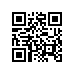 Об утверждении темы и руководителя выпускной квалификационной работы студента образовательной программы «Материалы. Приборы. Нанотехнологии» МИЭМ НИУ ВШЭ ПРИКАЗЫВАЮ:Утвердить тему выпускной квалификационной работы Голдина Владислава Дмитриевича, студента  2 курса образовательной программы магистратуры «Материалы. Приборы. Нанотехнологии», направления подготовки 11.04.04 «Электроника и наноэлектроника», МИЭМ Пространственные корреляции случайного энергетического ландшафта в аморфных органических материалах с локальным порядком / Spatial Correlation of the Random Energy Landscape in Amorphous Organic Materials with the Local Order».Назначить руководителем выпускной квалификационной работы профессора, доктора физико-математических наук Новикова Сергея Витальевича.Установить срок сдачи выпускной квалификационной работы до 19.05.2020 г.И.о. директора,научный руководитель МИЭМ НИУ ВШЭ					Е.А. КрукРегистрационный номер: 2.15-02/0203-03Дата регистрации: 02.03.2020